..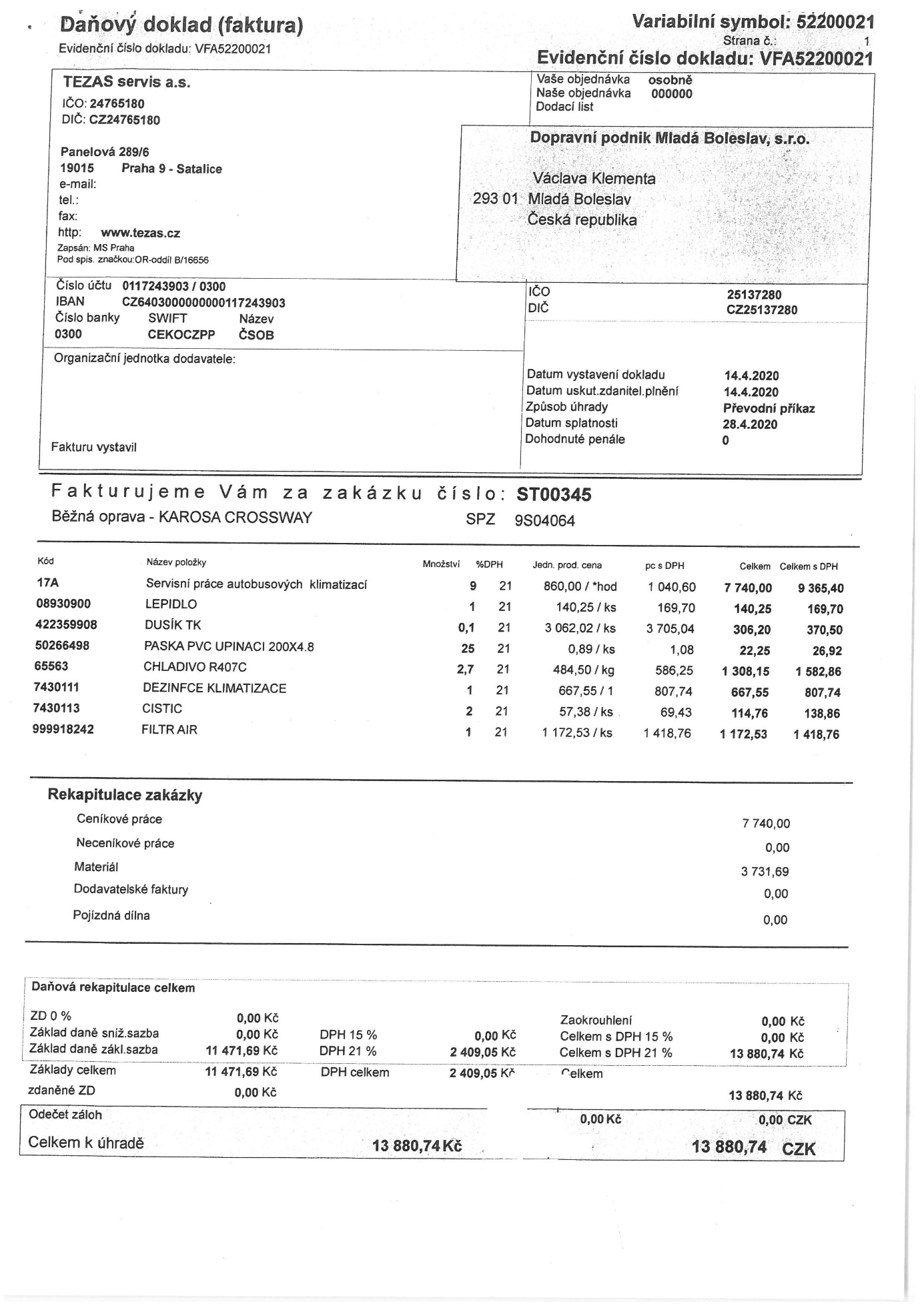 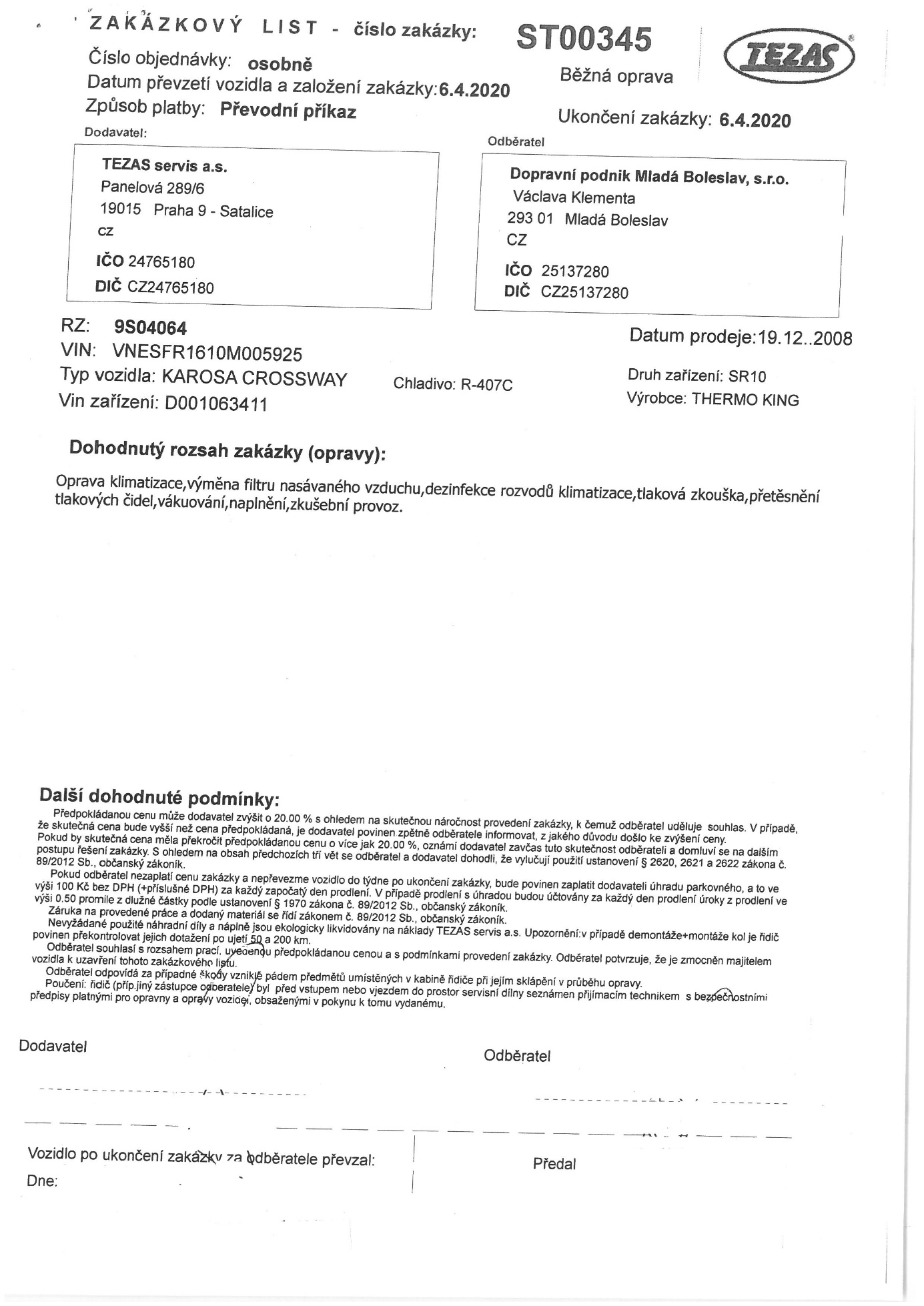 